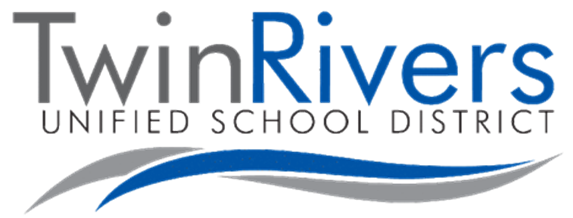 Rio Linda High School &Rio Linda Preparatory AcademyELAC Meeting # 2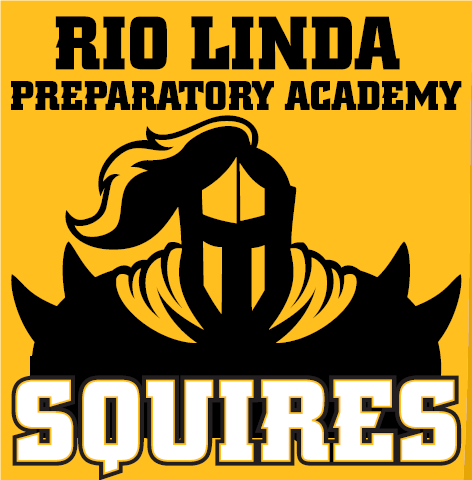 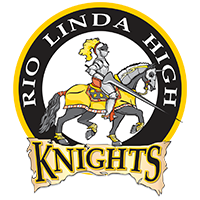 October 18, 2023Library 10:00 AMAGENDAWelcome and Introductions/ Bienvenida y IntroduccionesCall the meeting to order/Llamar a la reunión al ordenTRUSD Adult School: Adult English Classes & GED Presentation/ Escuela de Adultos: Clases de Inglés para Adultos y GED PresentacionImportance of Attendance Presentation/ Importancia de la asistenciaFamily College Night & Upcoming Community Events by Family Community Liaison/ Noche de Colegio Familiar y Próximos Eventos Comunitarios por Family Community LiaisonQuestions & Comments / Preguntas y ComentariosEvaluation / EvaluaciónAdjournment